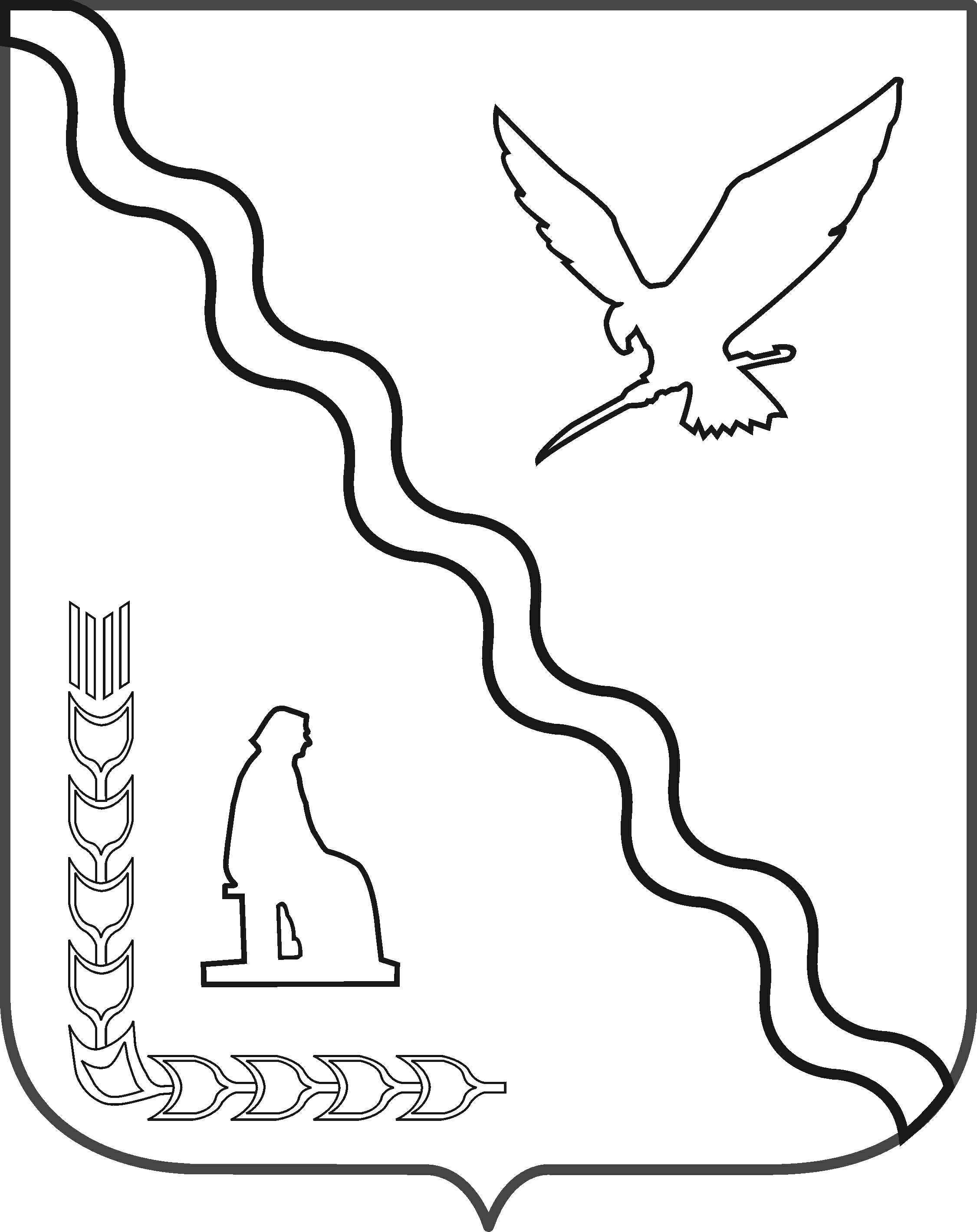 МУНИЦИПАЛЬНОЕ БЮДЖЕТНОЕ ОБЩЕОБРАЗОВАТЕЛЬНОЕ УЧРЕЖДЕНИЕ СРЕДНЯЯ ОБЩЕОБРАЗОВАТЕЛЬНАЯ ШКОЛА № 10ИМЕНИ А.С. ПУШКИНАМУНИЦИПАЛЬНОГО ОБРАЗОВАНИЯ ТИМАШЕВСКИЙ РАЙОНПРИКАЗот___________________                                                                                №_______________Тимашевский районОб утверждении плана внутренней оценки качества образования                    в МБОУ СОШ № 10 на 2023-2024 учебный годВ целях выполнения требований п. 13., п.3. ст.28 Федерального закона от 29.12.2012 г. № 273-ФЗ «Об образовании в Российской Федерации» по обеспечению функционирования внутренней системы оценки качества образования, а также руководствуясь Уставом школы приказываю:Утвердить план внутренней оценки качества образования                    в МБОУ СОШ № 10 на 2023-2024 учебный год (приложение 1).Заместителю директора по УВР Я. Д. Денисову обеспечить размещение плана, утверждённого п. 1 настоящего приказа, на официальном сайте школы (http://school10.su).Контроль за исполнением настоящего приказа оставляю за собой.Приказ вступает в силу с момента подписания.Директор МБОУ СОШ № 10                                                            Л. В. ВарламоваПРИЛОЖЕНИЕ 1к приказу МБОУ СОШ № 10от «__»_______2023г. № ___План внутренней системы качества образования МБОУ СОШ № 10 на 2023-2024 учебный годСодержание мониторингаЦельмониторингаВид мониторингаОбъекты мониторингаГде слушается/ОтветственныйАВГУСТАВГУСТАВГУСТАВГУСТАВГУСТРаспределение учебной нагрузки на 2023/2024 учебный годВыполнить требования к преемственности и рациональному распределению нагрузки.Выявить соответствие уровня образования записям в трудовой книжке и в тарификационном спискеФронтальный комплексно-обобщающийУчебная нагрузка педагогических работников.Трудовые книжки, документы об образовании, аттестационные листыДиректор школы, зам. директора
по УВРПланирование аттестации работников в 2023/24 учебном году и повышения квалификацииСоставить списки работников на аттестацию и уточнить графикТематический персональныйСписки работников, которые планируют повысить свою квалификационную категориюЗамдиректора
по УВР, делопроизводительКонтроль качества рабочих учебных программ и элективных курсовПроконтролировать, насколько качественно педагоги скорректировали рабочие программы на новый учебный годФронтальныйРабочие программы учебных предметов и курсовЗамдиректора
по УВР, руководители МОПодготовка и проведение педагогического совета «Итоги работы школы и задачи на 2019/20 учебный год»Подготовить анализ работы школы в 2022/2023 учебном году и сформулировать задачи на новый учебный год. Заранее ознакомить педагогов с планом работы школы на год.  ТематическийМатериалы педсоветаДиректор школы, зам. директора
по УВРСЕНТЯБРЬСЕНТЯБРЬСЕНТЯБРЬСЕНТЯБРЬСЕНТЯБРЬ1. Качество организации образовательной деятельности1. Качество организации образовательной деятельности1. Качество организации образовательной деятельности1. Качество организации образовательной деятельности1. Качество организации образовательной деятельностиИндивидуальное обучение учащихся с ОВЗРеализовать требования к организации индивидуального обучения учащихсяТематическийНаличие комплекта документов для организации индивидуального обученияЗамдиректора
по УВРПосещаемость учебных занятийВыявить учащихся, не приступивших к занятиямФронтальныйДанные классных руководителей об учащихся, не приступивших к занятиям Директор школы, зам. директора 
по ВР, классные руководители2. Качество образовательных результатов2. Качество образовательных результатов2. Качество образовательных результатов2. Качество образовательных результатов2. Качество образовательных результатовТематический контроль адаптации учеников к обучению на новом уровне образованияОпределить готовность учеников 5, 10-х классов обучаться на новом уровне общего образованияТематическийОрганизация образовательной деятельности в классах в период адаптации к новому уровню образованияДиректор школы, замдиректора по УВР, педагог-психологТематический контроль преодоления трудностей учеников после стартовой диагностикиЗапланировать и провести открытые уроки учителей, у которых есть наиболее успешный опыт отработки трудных заданий с учениками по итогам стартовой диагностикиТематическийОрганизация образовательной деятельности в классах в период адаптации к новому уровню образованияСовещание при зам. директоре по УВР/Директор школы, замдиректора по УВР, педагог-психолог3. Качество ведения документации3. Качество ведения документации3. Качество ведения документации3. Качество ведения документации3. Качество ведения документацииОформление классных журналовВыполнить требования к ведению классных журналов, правильность оформления журналов классными руководителямиФронтальныйКлассные журналы (после инструктажа) Совещание при зам.Директора по УВРАдминистрация школыКонтроль подготовки планов работы школьных методических объединений (ШМО)Выявить степень готовности документации методических объединений к решению поставленных задач по развитию ВСОКО с учетом новых показателей качества в национальном проекте «Образование», утвержденного Президиумом Совета при Президенте РФ по стратегическому развитию и национальным проектам, а также с учетом новых предметных концепций и проектов обновленных ФГОС начального и основного общего образованияТематическийПланы работы школьных методических объединенийЗамдиректора 
по УВР4. Качество работы с педагогическими кадрами4. Качество работы с педагогическими кадрами4. Качество работы с педагогическими кадрами4. Качество работы с педагогическими кадрами4. Качество работы с педагогическими кадрамиПроверка выполнения рабочих программПроверить качество оформления записей в журналы в соответствии с рабочими программами. Проверить выполнение практических и лабораторных работФронтальныйРабочие программы и классные журналыАдминистрация, руководители ШМОКонтроль взаимодействия психолого-педагогической службы 
с администрацией, классными руководителями 
и учащимися.Проверить соответствие плана работы педагога-психолога плану работы школы на 2023/24 учебный год.Проверить мероприятия в плане работы педагога-психолога, которые помогут ученикам освоить ООПТематическийПлан работы педагога-психологаПедагог-психолог Контроль уровня педагогической деятельности вновь пришедших учителейВыявить проблемы образовательной деятельности вновь пришедших учителейТематическийпредупредительныйУчителя, имеющие педагогический стаж работы до 2-х летЗамдиректора 
по УВР5. Качество организации образовательной деятельности5. Качество организации образовательной деятельности5. Качество организации образовательной деятельности5. Качество организации образовательной деятельности5. Качество организации образовательной деятельностиОбеспечение учащихся учебникамиПроверить наличие учебников у учащихся на 2023/24 учебный год в соответствии с обновленным Федеральным перечнем учебников.ТематическийДокументация библиотеки (учет учебного фонда)Совещание при директоре/Библиотекарь6. Контроль образовательной деятельности выпускников, претендующих на аттестат с отличием6. Контроль образовательной деятельности выпускников, претендующих на аттестат с отличием6. Контроль образовательной деятельности выпускников, претендующих на аттестат с отличием6. Контроль образовательной деятельности выпускников, претендующих на аттестат с отличием6. Контроль образовательной деятельности выпускников, претендующих на аттестат с отличиемРабота с личными делами учеников 9–11-х классов. Определение количества обучающихся, претендующих на аттестаты с отличиемПроверить, как образовательная деятельность школьников соответствует требованиям нормативных актов, регламентирующих выдачу аттестатов с отличиемТематическийЖурналы, личное дело ученикаСовещание при директоре /Директор школы, замдиректора 
по УВРОКТЯБРЬОКТЯБРЬОКТЯБРЬОКТЯБРЬОКТЯБРЬ1. Качество образовательных результатов1. Качество образовательных результатов1. Качество образовательных результатов1. Качество образовательных результатов1. Качество образовательных результатовИндивидуальное обучение на дому, семейное обучение, обучение по ИУППроконтролировать выполнение индивидуальных планов и рабочих программТематическийЖурналы индивидуального обученияЗамдиректора 
по УВРПодготовка к проведению ВПРПровести мониторинг результатов за три года. Проанализировать, как педагоги внедряют на уроках задания и критерии оценки ответов обучающихся по требованиям ВПР, в том числе по демоверсиям.Тематический Работы обучающихся.Анализ уроковСовещание при зам. директора по УВР2. Качество преподавания учебных предметов2. Качество преподавания учебных предметов2. Качество преподавания учебных предметов2. Качество преподавания учебных предметов2. Качество преподавания учебных предметовТематический контроль 5-х классов – проверка адаптации к обучению на новом уровнеПроконтролировать выполнение ООП основного общего образования. Проконтролировать адаптацию пятиклассников. Учесть принципы преемственности в образовательной деятельностиТематическийклассно-обобщающийОрганизация образовательной деятельности в 5-х классахСовещание при директоре/Зам. директора 
по УВР, педагог-психологКлассно-обобщающий контроль 10-х классов –проверка адаптации к обучению на новом уровнеПроконтролировать выполнение ООП среднего общего образования. Учесть принципы преемственности в образовательной деятельностиТематическийклассно-обобщающийОрганизация образовательной деятельности в 10-х классахСовещание при директоре Зам. директора 
по УВР, педагог-психолог, классный руководительУчастие в муниципальном этапе ВсОШ по учебным предметамПроконтролировать, как учителя ведут подготовку учащихся к муниципальному этапу ВсОШТематическийПроведение и результаты муниципального этапа ВсОШЗамдиректора 
по УВРМониторинг познавательных УУД по биологии (9 класс)Провести мониторинг познавательных УУДТематический Посещение уроков, проверка оценочных материаловЗам. директора по УВРМониторинг УУД по русскому языку: навыки осмысленного чтения(6,7 классы)            Провести мониторинг коммуникативных УУД по критериям ВПР, региональных и муниципальных проверочных работ. Тематический Посещение уроков, проверка оценочных материаловЗам. директора по УВРМониторинг познавательных УУД в 8,9 классах по истории, обществознанию.Провести мониторинг коммуникативных УУДТематический Посещение уроков, проверка оценочных материаловЗам. директора по УВР3. Качество ведения документации3. Качество ведения документации3. Качество ведения документации3. Качество ведения документации3. Качество ведения документацииВедение  элективных курсовПроверить выполнение требований к ведению журналов элективных курсовТематическийЖурналы элективных курсовЗам.директора 
по УВРПроверка планов руководителей МО(протоколов заседаний МО)Выполнить рекомендации по составлению планов школьных МО на 2023/24 учебный годТематическийПланы руководителей МОЗам.директора 
по УВР4. Качество работы по подготовке к ГИА4. Качество работы по подготовке к ГИА4. Качество работы по подготовке к ГИА4. Качество работы по подготовке к ГИА4. Качество работы по подготовке к ГИАПодготовка учащихся 9-х, 11-х классов к ГИАСоставить предварительные списки для сдачи экзаменов по выборуТематическийАнкетирование учащихся 9-х, 11-х классовКлассные руководители 
9-х и 11-х классов, педагог психологПробные экзаменационные работы по русскому языку и математике в формате ГИАОценить качество знаний учеников перед ГИАПерсональныйРаботы учеников Замдиректора
 по УВР5. Качество работы с педагогическими кадрами5. Качество работы с педагогическими кадрами5. Качество работы с педагогическими кадрами5. Качество работы с педагогическими кадрами5. Качество работы с педагогическими кадрамиКачество подготовки и проведения занятийПроверить, как на уроках педагоги реализуют новые концепции преподавания учебных предметов.ТематическийАнализ содержания урока на соответствие ФГОС, анализ реализации содержания, соответствующего новым предметным концепциям, анализ качества реализации современных образовательных технологийЗамдиректора
по УВРНОЯБРЬНОЯБРЬНОЯБРЬНОЯБРЬНОЯБРЬ1. Качество образовательных результатов1. Качество образовательных результатов1. Качество образовательных результатов1. Качество образовательных результатов1. Качество образовательных результатовУспеваемость учащихся. Результативность работы учителейПодвести итоги I четвертиФронтальныйМониторинг успеваемости по итогам I четверти в 5–8, 10-х классахЗамдиректора
 по УВРИндивидуальная работа с учащимися группы рискаОрганизовать индивидуальную работу по предупреждению неуспеваемости и правонарушенийТематический,персональныйСовет профилактикиСоциальный педагог, замдиректора 
по ВР, педагог-психолог2. Качество преподавания учебных предметов2. Качество преподавания учебных предметов2. Качество преподавания учебных предметов2. Качество преподавания учебных предметов2. Качество преподавания учебных предметовТематический контроль 9-х и 11-х классов  «Работа с учащимися, имеющими низкую мотивацию учебно-познавательной деятельности»Осуществить и подвести итоги тематического контроля 9-х и11-х классов «Работа с учащимися, имеющими низкую мотивацию учебно-познавательной деятельности»Тематическийклассно-обобщающийОбразовательный процесс в 9-х,11-х классахЗамдиректора по УВР, педагог-психолог, классные руководителиМониторинг предметных УУД по русскому языку в 5,9 классахПровести мониторинг предметных УУДТематический Посещение уроков, проверка оценочных материаловЗам. директора по УВРМониторинг регулятивных УУД  по математике в 5,6,7 классах: усвоение математических понятий, контроль и коррекция при составлении планаПровести мониторинг регулятивных УУДТематический Посещение уроков, проверка оценочных материаловЗам. директора по УВРПроверка дневников учащихся 1–11-х классовВыполнить требования к ведению дневников учащихся. Проконтролировать работу педагогов с родителями обучающихсяТематическийДневники учащихся 1–11-х классовЗамдиректора по УВРПроверка классных журналов  1-11-х  классовВыполнить требования к ведению и проверке, объективность оценки.ТематическийЭлектронные журналы 1-11х классовДиректор3. Качество работы по подготовке к ГИА3. Качество работы по подготовке к ГИА3. Качество работы по подготовке к ГИА3. Качество работы по подготовке к ГИА3. Качество работы по подготовке к ГИАПробные экзаменационные работы в формате ГИА по выбору в 9-х, 11-х классахОценить уровень знаний обучающихсяПерсональный Работы 9-х, 11-х классовЗам директора по УВР, учителя-предметники4. Качество работы с педагогическими кадрами4. Качество работы с педагогическими кадрами4. Качество работы с педагогическими кадрами4. Качество работы с педагогическими кадрами4. Качество работы с педагогическими кадрамиПодготовка документации и качество работы аттестующихся учителей (согласно графику)Оказать помощь в подготовке к аттестации и провести аттестацию на соответствие занимаемой должностиПерсональныйТворческий отчёт педагога, анализ работыЗамдиректора
по УВРКачество подготовки и проведения занятийПроверить, как на уроках педагоги реализуют новые концепции преподавания учебных предметов.ТематическийАнализ содержания урока на соответствие ФГОС, анализ реализации содержания, соответствующего новым предметным концепциям, анализ качества реализации современных образовательных технологийЗамдиректора
по УВР5. Контроль образовательной деятельности выпускников, претендующих на аттестат с отличием5. Контроль образовательной деятельности выпускников, претендующих на аттестат с отличием5. Контроль образовательной деятельности выпускников, претендующих на аттестат с отличием5. Контроль образовательной деятельности выпускников, претендующих на аттестат с отличием5. Контроль образовательной деятельности выпускников, претендующих на аттестат с отличиемПробные диагностические работы в 11-х классах в формате ГИА по русскому языку, математике и предметам по выбору(при наличии)Определить уровень качества знаний обучающихся.Определить среднего балла по предметам у учеников, претендующих на медаль за «Особые успехи в учении»Тематический, классно-обобщающийРезультаты пробных ЕГЭ в 11-х классахДиректор школы, замдиректора
 по УВР ДЕКАБРЬДЕКАБРЬДЕКАБРЬДЕКАБРЬДЕКАБРЬ1. Качество преподавания учебных предметов1. Качество преподавания учебных предметов1. Качество преподавания учебных предметов1. Качество преподавания учебных предметов1. Качество преподавания учебных предметовИтоги муниципального этапа ВсОШ по учебным предметамВыяснить результативность участия школы во II (муниципального) этапа ВсОШ по учебным предметамТематическийПриказ по управлению образованияЗамдиректора 
по УВРКлассно-обобщающий контроль 9-х классов «Подготовка выпускников основной школы к ГИА»Проконтролировать, как проходит подготовка выпускников основной школы к ГИАТематическийклассно-обобщающийДиагностические работы обучающихся: выполнение заданий с учетом критериев оценки на ГИА, самооценка выполненного задания с учетом критериев оценки на ГИА Замдиректора 
по УВР2. Качество ведения документации2. Качество ведения документации2. Качество ведения документации2. Качество ведения документации2. Качество ведения документацииИтоги проверки классных журналов  по проблеме предупреждения неуспеваемости школьников. Предупредить неуспеваемость школьников. Проконтролировать работу классного руководителя по предупреждению пропусков уроков учащимисяФронтальныйКлассные журналыАдминистрацияПроверка классного журнала 11-х классовВыполнить требования к ведению журнала.Организовать индивидуальную работу по предупреждению неуспеваемостиТематическийКлассный журнал 11-х классовЗамдиректора
по УВРВыполнение рабочих программ учебных предметов и курсов за первое полугодие 2023/24 учебного годаВыполнить требования к реализации рабочих программТематическийРабочие программы учебных предметов и курсовЗамдиректора
по УВР, руководитель ШМОЯНВАРЬЯНВАРЬЯНВАРЬЯНВАРЬЯНВАРЬ1. Качество образовательных результатов1. Качество образовательных результатов1. Качество образовательных результатов1. Качество образовательных результатов1. Качество образовательных результатовУспеваемость учащихся вo II четверти (1-м полугодии)  Подвести итоги II четверти (1-го полугодия). Определить результативность работы учителейФронтальныйМониторинг успеваемости по итогам II четверти (1-го полугодия)Замдиректора
по УВРРабота со слабоуспевающими учащимися, учащимися, стоящими на внутришкольном учете и в КДН и их родителямиПроконтролировать качество внеурочных занятий, на которых присутствуют ученики группы риска.Проверить систему работы с учениками группы риска по предупреждению неуспеваемости и правонарушенийФронтальныйРабота со слабоуспевающими учащимися, учащимися, стоящими на внутришкольном учете и в КДНЗамдиректора
по УВР, ВР, классные руководители, учителя-предметникиПодготовка к проведению ВПРПровести мониторинг результатов за три года. Подготовить анализ условий для поддержания результатов 8-х классов.Проанализировать, как педагоги внедряют на уроках задания и критерии оценки ответов обучающихся по требованиям ВПРТематический Работы обучающихся.Анализ уроковАдминистрация 2. Качество преподавания учебных предметов2. Качество преподавания учебных предметов2. Качество преподавания учебных предметов2. Качество преподавания учебных предметов2. Качество преподавания учебных предметовКачество подготовки и проведения занятийПроверить, как на уроках педагоги реализуют новые концепции преподавания учебных предметов.ТематическийАнализ содержания урока на соответствие ФГОС, анализ реализации содержания, соответствующего новым предметным концепциям, анализ качества реализации современных образовательных технологийЗамдиректора
по УВРМониторинг обученности  в 10,11 классах по истории, обществознанию.Провести мониторинг коммуникативных УУДТематический Посещение уроков, проверка оценочных материаловЗам. директора по УВР3. Качество ведения документации3. Качество ведения документации3. Качество ведения документации3. Качество ведения документации3. Качество ведения документацииВыполнение образовательной программы школы (5–11-е классы) за 1-е полугодиеУстановить, соответствует ли программе выполнение календарно-тематического планирования ТематическийКлассные журналы.Тетради для контрольных, практических и лабораторных работЗамдиректора
по УВР, руководители методических объединенийПроверка дневников учащихся 9-11-х классовВыполнить требования к ведению дневников учащихся.ТематическийДневники учащихся 11-х классовЗам. директора
по УВР,/классный руководит.4. Качество работы по подготовке к ГИА4. Качество работы по подготовке к ГИА4. Качество работы по подготовке к ГИА4. Качество работы по подготовке к ГИА4. Качество работы по подготовке к ГИАПодготовка учащихся 11-х классов к ГИАПодготовить выпускников средней школы к ГИАТематическийКонтроль работы школьников и педагога с критериями оценки заданий в демоверсиях КИМ по учебным предметам на урокахЗамдиректора
по УВР, классный руководит. 11-го классаСобрание с родителями и учащимися 9-х, 11-х классов «Подготовка выпускников школы к ГИА»Проверить качество подготовки и проведения собрания. Провести собрание ФронтальныйМатериалы собранияДиректор школы, замдиректора по УВР, ВР, классные руководители 5. Качество работы с педагогическими кадрами5. Качество работы с педагогическими кадрами5. Качество работы с педагогическими кадрами5. Качество работы с педагогическими кадрами5. Качество работы с педагогическими кадрамиЭффективность методической работы педагогов Проверить результативность деятельности методических объединений.Проверить результативность участия педагогов в профессиональных конкурсах в 1-м полугодии 2023/24 учебного годаТематическийПротоколы методических объединений, оценочные материалы.Дипломы, грамоты, подтверждающие результативность участия учителей в конкурсах Замдиректора
по УВР, руководители методических объединенийКонтроль показателей, характеризующих общие критерии оценки качества условий осуществления образовательной деятельностиПровести анализ соответствия условий образовательной деятельности в школе.ФронтальныйСайт, документация, оборудование, поведение работников, анкетирование родителей и школьниковЗамдиректора
по УВР, руководители методических объединенийФЕВРАЛЬФЕВРАЛЬФЕВРАЛЬФЕВРАЛЬФЕВРАЛЬ1. Качество образовательных результатов1. Качество образовательных результатов1. Качество образовательных результатов1. Качество образовательных результатов1. Качество образовательных результатовПодготовка к проведению ВПРПроведение семинара-практикума (круглый стол) «ВПР как инструмент внутренней системы оценки качества образования. Анализ результатов ВПР и модели их использования».Тематический Работы обучающихся.Анализ уроковЗам. директора по УВР, начальному образованию2. Качество преподавания учебных предметов2. Качество преподавания учебных предметов2. Качество преподавания учебных предметов2. Качество преподавания учебных предметов2. Качество преподавания учебных предметов1. Контроль образовательной деятельности выпускников, претендующих на аттестат с отличием1. Контроль образовательной деятельности выпускников, претендующих на аттестат с отличием1. Контроль образовательной деятельности выпускников, претендующих на аттестат с отличием1. Контроль образовательной деятельности выпускников, претендующих на аттестат с отличием1. Контроль образовательной деятельности выпускников, претендующих на аттестат с отличиемМониторинг предметных УУД по русскому языку в 5,8 классахПровести мониторинг предметных УУДТематический Посещение уроков, проверка оценочных материаловЗам. директора по УВРМониторинг познавательных УУД  по математике в 8,9 классах: построение модели для решения задачПровести мониторинг познавательных УУДТематический Посещение уроков, проверка оценочных материаловЗам. директора по УВР3. Качество работы по подготовке к ГИА3. Качество работы по подготовке к ГИА3. Качество работы по подготовке к ГИА3. Качество работы по подготовке к ГИАИтоговое собеседование по русскому языку в 9-х классах Проконтролировать подготовку выпускников основной школы к собеседованию.Провести итоговое собеседованиеТематическийРезультаты итогового собеседования обучающихся 9-х классов Замдиректора
по УВР, учителя школы4. Качество ведения документации4. Качество ведения документации4. Качество ведения документации4. Качество ведения документации4. Качество ведения документацииПроверка классных журналов. Контроль выполнения требований учебных программ по предметам в 5–11-х классах. Оценивание знаний обучающихсяВыполнить требования к ведению классных журналов и оценке знаний учащихся 5–11-х классов.Проверить качество оценочных материалов и объективность оцениванияТематическийКлассные журналы 5–11-х классовЗамдиректора
по УВРПроверка контрольных и рабочих тетрадей учащихся 5-х классовВыполнить требования к ведению и проверке.Проверить объективность оценки. Организовать индивидуальную работу по ликвидации пробелов в знаниях учащихсяТематическийКонтрольные и рабочие тетради учащихся 4-х классовЗамдиректора
по УВР, классные руководители 4-х классовПроверка классных журналов 10-х классовВыполнить требования к ведению журнала, организовать индивидуальную работу по предупреждению неуспеваемостиТематическийКлассные журналы 4-х классовЗамдиректора
по УВР5. Качество работы по подготовке к ГИА5. Качество работы по подготовке к ГИА5. Качество работы по подготовке к ГИА5. Качество работы по подготовке к ГИАСобрание с родителями и учащимися 11-х классов «Подготовка выпускников средней школы к ГИА»Проконтролировать качество подготовки и проведения собранияФронтальныйМатериалы родительского собранияЗамдиректора
по УВР, классный руководительМАРТМАРТМАРТМАРТМАРТ1. Качество образовательных результатов1. Качество образовательных результатов1. Качество образовательных результатов1. Качество образовательных результатов1. Качество образовательных результатовПодготовка к проведению ВПРПроведение педсовета: «ВПР как инструмент ВСОКО. Анализ результатов ВПР (пробных) и модели их использования. Преемственность между уровнями начального и основного образования. Тематический Работы обучающихся.Анализ уроковАдминистрация 2. Качество преподавания учебных предметов2. Качество преподавания учебных предметов2. Качество преподавания учебных предметов2. Качество преподавания учебных предметовКлассно-обобщающий контроль 7-х  классов.Проконтролировать работу педагогического коллектива над формированием у учащихся 8-х  классов потребности в обучении и саморазвитии; над раскрытием творческого потенциала ученикаТематический,классно-обобщающийАнализ урочных и внеурочных занятий, анкетированиеПедагог-психологМониторинг предметных УУД по английскому языку в 6,7 классахПровести мониторинг предметных УУДТематический Посещение уроков, проверка оценочных материаловЗам. директора по УВРМониторинг предметных УУД  по математике в 5-8 классах.Провести мониторинг предметных УУДТематический Посещение уроков, проверка оценочных материаловЗам. директора по УВР3. Качество ведения документации3. Качество ведения документации3. Качество ведения документации3. Качество ведения документацииРабота учителей с журналами, в том числе электроннымиВыполнить требования к ведению журналовТематическийЖурналы элективных курсовЗамдиректора
по УВР4. Качество работы по подготовке к ГИА4. Качество работы по подготовке к ГИА4. Качество работы по подготовке к ГИА4. Качество работы по подготовке к ГИАТренировочные экзамены в формате ОГЭ И ЕГЭ в 9-х, 11-х классах Проконтролировать предварительно знания учеников по русскому языку, математике.Познакомить учеников с процедурой проведения экзамена и оформлением бланков ответовПредварительныйПроведение и результаты тренировочных экзаменов в 9-х, 11-х классахУчителя-предметникиТренировочные экзамены в 9-х и 11-х классах по выборуПроконтролировать предварительно знания предметов по выбору.Познакомить учеников с процедурой проведения экзамена и оформлением бланков ответовПредварительныйПроведение и результаты тренировочных экзаменов в 9-х и 11-х классахУчителя-предметники5. Качество работы с педагогическими кадрами5. Качество работы с педагогическими кадрами5. Качество работы с педагогическими кадрами5. Качество работы с педагогическими кадрамиОрганизация работы по формированию УМК на 2024/25 учебный годПроверить соответствие УМК Федеральному перечню учебников на 2024/25 учебный годТематическийСписок учебников на 2020/21 учебный годБиблиотекарьПредварительная нагрузка на 2024/25 учебный годРаспределить предварительно нагрузку на 2024/25 учебный годТематический,персональныйМатериалы предварительной нагрузки на 2024/25 учебный годАдминистрация АПРЕЛЬАПРЕЛЬАПРЕЛЬАПРЕЛЬ1. Качество образовательных результатов1. Качество образовательных результатов1. Качество образовательных результатов1. Качество образовательных результатовУспеваемость учащихся. Результативность работы учителейПодвести итоги III четвертиФронтальныйМониторинг успеваемости по итогам III четвертиПроведение ВПРСоздать условия для проведения ВПР по учебным предметамФронтальныйМониторинг качества организации ВПРЗамдиректора
по УВР2. Качество преподавания учебных предметов2. Качество преподавания учебных предметов2. Качество преподавания учебных предметов2. Качество преподавания учебных предметов2. Качество преподавания учебных предметовИтоговый контроль в 4-х классахПроверить, как учителя реализуют учебные программы.Проконтролировать уровень и качество обученности по учебным предметам и степень готовности детей к основной школеФронтальный, обобщающийРаботы учащихся. Анализ результатов выполнения заданий. Сравнение результатов с итогами промежуточной аттестации обучающихся.Замдиректора
по УВР, 3. Качество работы с педагогическими кадрами3. Качество работы с педагогическими кадрами3. Качество работы с педагогическими кадрами3. Качество работы с педагогическими кадрамиСбор сведений об аттестующихся педагогах в 2024/25 учебном годуСформировать списки на аттестацию в 2024-2025 учебном годуТематический,персональныйЗаявления работников на аттестацию в 2024-2025 учебном годуЗамдиректора
по УВРМАЙМАЙМАЙМАЙМАЙ1. Качество образовательных результатов1. Качество образовательных результатов1. Качество образовательных результатов1. Качество образовательных результатов1. Качество образовательных результатовПедагогический совет «О переводе учащихся 1, 2–8,10-х классов  в следующий класс». Допуск выпускников к ГИАПроконтролировать, как осваивают ученики общеобразовательные программы в течение учебного года.Проконтролировать работу педагогического коллектива по предупреждению неуспеваемости учащихсяФронтальныйКлассные журналы, данные об аттестации учащихся за годДиректор школы, замдиректора по УВР, ВРДиагностические работы в 5–8-х, 10-х классах по русскому языку, математике (в рамках промежуточной аттестации)Проконтролировать работу классного руководителя, учителей-предметниковФронтальныйДиагностические работыЗамдиректорапо УВРАнализ результатов ВПР в 4–7-х, 10–11-х классах. Сравнение за три годаПровести мониторинг внутренней и внешней отметки по предмету Тематический Работы Директор школы, замдиректора по УВР, ВР3. Качество ведения документации3. Качество ведения документации3. Качество ведения документации3. Качество ведения документацииОбъективность оценивания знаний учащихся, выполнение пунктов положения о текущей и промежуточной аттестацииПроверить выполнение требований к ведению тетрадей и оценке знаний обучающихся (при проведении промежуточного контроля)ФронтальныйобобщающийУровень знаний учащихся, тетради для контрольных работ, рабочие тетрадиДиректор школы, замдиректора по УВР6. Качество работы с педагогическими кадрами6. Качество работы с педагогическими кадрами6. Качество работы с педагогическими кадрами6. Качество работы с педагогическими кадрами6. Качество работы с педагогическими кадрамиПроведение итоговых заседаний ШМОИзучить результативность работы методических объединений в 2019/20 учебном годуТематический обобщающийПротоколы заседаний, анализ работы за 2023/24 учебный год, план работы на 2023/24 и 2024/25 учебный годЗамдиректорапо УВРРабота с учителями, подавшими заявления на аттестацию  в 2024/25 учебном годуПровести инструктаж по подготовке материалов к аттестацииПерсональныйЗаявления учителей, которые будут аттестовываться на квалификационную категорию в 2024/25 учебном годуЗамдиректорапо УВРРезультативность участия педагогических работников и учащихся школы в конкурсах различного уровня (по итогам II полугодия)Подвести итоги участия педагогических работников и учащихся школы в конкурсах различного уровня (по итогам II полугодия)Фронтальный, персональныйМониторинг участия педагогических работников и учащихся школы в конкурсах различного уровняЗамдиректора по ВР, замдиректора по УВРИЮНЬИЮНЬИЮНЬИЮНЬИЮНЬ1. Качество работы по подготовке к ГИА1. Качество работы по подготовке к ГИА1. Качество работы по подготовке к ГИА1. Качество работы по подготовке к ГИА1. Качество работы по подготовке к ГИАОрганизация и проведение итоговой аттестацииВыполнить требования нормативных документов к организации и проведению итоговой аттестацииТематическийПроведение экзаменов.Замдиректорапо УВР2. Качество работы с педагогическими кадрами2. Качество работы с педагогическими кадрами2. Качество работы с педагогическими кадрами2. Качество работы с педагогическими кадрами2. Качество работы с педагогическими кадрамиПодготовка анализа работы школы в 2023/24 учебном году и плана работы на 2024/25 учебный годПодготовить анализ работы школы и плана работы на 2023/24 учебный годФронтальныйАнализ работы школы и план работы на 2023/24 учебный годАдминистрация3. Контроль образовательной деятельности выпускников, претендующих на аттестат с отличием3. Контроль образовательной деятельности выпускников, претендующих на аттестат с отличием3. Контроль образовательной деятельности выпускников, претендующих на аттестат с отличием3. Контроль образовательной деятельности выпускников, претендующих на аттестат с отличием3. Контроль образовательной деятельности выпускников, претендующих на аттестат с отличиемРезультативность ЕГЭ выпускников, претендующих на получение медали «За особые успехи в учении»Сравнить средний балл ЕГЭ с итоговыми отметкамиТематическийПротоколы ЕГЭЗамдиректора по УВР, педагоги-предметники